CURRUCULUM VITAE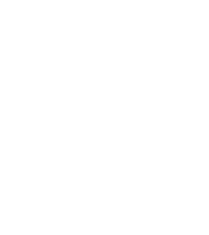 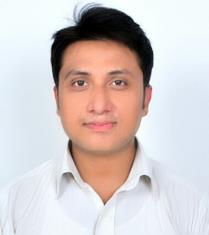 Mirza Email Id – mirza.374922@2freemail.com 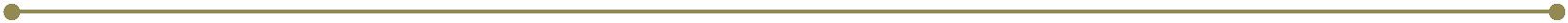 CAREER OBJECTIVE:To succeed in an environment of growth and excellence and earn a job which provides me job satisfaction and self development and help me achieve personal as well as organizational goals.WORK EXPERIENCE:Worked as Relationship Manager in Sales & Marketing department, from 15th July, 2014 to 16th July, 2016 at Jeevan Jyoti Hospital (Multi Hospital & Infertility Research Centre) in Allahabad, U.P. Visit website : http://jeevanjyotihospital.comWorked as Relationship Manager (Sales & Marketing) as well as ‘Quality Administrator’ from 1st Aug, 2016 to 10th Sep 2017 in New City Hospital & Trauma Center Lucknow Visit website: http://www.chtc-lucknow.in/ROLES & RESPONSIBILITIES– at Jeevan Jyoti as “Relationship Manager”:Public Relation Officers in health care are responsible for communications between medical professionals or health care organizations and their stakeholders.Maintaining & Updating patient details and follow up with them.Should be able to explain the Hospitals/Clinics/Doctors service, care and treatments to potential patients. Co-ordinate between patient and doctor in scheduling appointments.To provide information to the public and build relationships with groups, such as the media, funding organizations and government agencies.Public relations officers aim to build a greater understanding of health care issues and can use their skills to encourage the public to adopt healthier lifestyles.Should have a basic understanding of systems and processes that are to be followed in a healthcare facility.ROLES & RESPONSIBILITIES– at New City as “Relationship Manager”:To formulate brand plan and propose various Marketing strategies in accordance to corporate policy for hospital brand.To take care of all the publishing material of the hospital namely: information booklet, leaflets, handbills, brochure, and other related materials. These shall include the content, design, creativity and proof – reading etc.To plan various activities as per the phase wise Marketing Strategic plans.To execute the various activities planned as per the phase wise Marketing plans for example, CMES, Workshops Camps, Patient Education Program, and Life – Style Management Program Etc.To carry out Research activity related to marketing plan evolved.To explore newer geographical area new markets, for customer target for hospital.To explore new product feasibility for business plan.To do regular fieldwork to understand and develop sound marketing plan.Monthly detailed report of the activity should be submitted to the managementWeekly progress report should be submitted in brief to management about the activities assigned.Support in all marketing purposes to the Head Marketing.EDUCATIONAL QUALIFICATION:Passed Graduation (B.Sc.) with 1st Division and obtained 67% from Central University of Allahabad with Chemistry, Botany and Zoology in the year 2014.Passed Intermediate from CBSE Board with 1st Division and obtained 66% in the year 2008.Passed High School from U.P. Board with 2nd Division and obtained 53% in the year 2006.ABOUT MYSELF:I am self-energetic, Ambitious, an Independent person who believes in developing own skills with positive approach.SELF DECLARATION:I, hereby declare that the information furnished above myself is true to the best of my knowledge and belief.Date:Place:	(MIRZA)PERSONAL PROFILE:NameName:Mirza Date of BirthDate of Birth:14th March, 1989NationalityNationality:IndianGenderGender:MaleMarital StatusMarital Status:SingleLanguages KnownLanguages Known:Hindi, English & UrduHobbiesHobbies:Watching Movies, Travelling, Swimming & listen to music